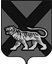 ТЕРРИТОРИАЛЬНАЯ ИЗБИРАТЕЛЬНАЯ КОМИССИЯ ХАНКАЙСКОГО РАЙОНАР Е Ш Е Н И Е30.09.2021    	                   с. Камень-Рыболов	                          № 27/127В соответствии с решением Избирательной комиссии  Приморского края от 30.06.2021 № 277/1878 «О размерах и порядке выплаты компенсации и дополнительной оплаты труда (вознаграждения) членам избирательных комиссий с правом решающего голоса, работникам аппаратов избирательных комиссий, а также выплат гражданам, привлекаемым к работе в данных комиссиях, в период подготовки и проведения выборов депутатов Законодательного Собрания Приморского края, назначенных на 19 сентября 2021 года» (в редакции  Избирательной комиссии Приморского края от 19.08.2021 № 311/2129) территориальная избирательная комиссия Ханкайского районаРЕШИЛА:Установить размеры ведомственного коэффициента для выплаты дополнительной оплаты труда (вознаграждения) за активную работу по подготовке и проведению выборов депутатов Законодательного Собрания Приморского края председателям участковых избирательных комиссий избирательных участков с № 2901 по № 2928 согласно приложению.2. Выплатить дополнительную оплату труда (вознаграждение) за активную работу по подготовке и проведению выборов депутатов Законодательного Собрания Приморского края председателям участковых избирательных комиссий избирательных участков с № 2901 по № 2928 в соответствии с установленными размерами ведомственного коэффициента.Председатель комиссии                                                                   О.В. ГурулеваСекретарь комиссии                                                                  М.В. ГерасименкоО размере ведомственного коэффициента для выплаты дополнительной оплаты труда (вознаграждения) за активную работу по подготовке и проведению выборов депутатов Законодательного Собрания Приморского края председателям участковых избирательных комиссий избирательных участков с № 2901 по № 2928 